TANTÁRGYI ADATLAPTantárgyleírásAlapadatokTantárgy neve (magyarul, angolul)  ● Azonosító (tantárgykód)BMEEPRAQ601A tantárgy jellegeKurzustípusok és óraszámokTanulmányi teljesítményértékelés (minőségi értékelés) típusaKreditszám 3TantárgyfelelősTantárgyat gondozó oktatási szervezeti egységA tantárgy weblapja A tantárgy oktatásának nyelve A tantárgy tantervi szerepe, ajánlott féléveKözvetlen előkövetelmények Erős előkövetelmény:Gyenge előkövetelmény:Párhuzamos előkövetelmény:Kizáró feltétel (nem vehető fel a tantárgy, ha korábban teljesítette az alábbi tantárgyak vagy tantárgycsoportok bármelyikét):A tantárgyleírás érvényességeJóváhagyta az Építészmérnöki Kar Tanácsa, érvényesség kezdete Célkitűzések és tanulási eredmények Célkitűzések Tanulási eredmények A tantárgy sikeres teljesítésével elsajátítható kompetenciákTudás – a KKK 7.1.1. pontja szerint:Képesség – a KKK 7.1.2. pontja szerint:Attitűd – a KKK 7.1.3. pontja szerint:Önállóság és felelősség – a KKK 7.1.4. pontja szerint:Oktatási módszertan Tanulástámogató anyagokSzakirodalomJegyzetek Letölthető anyagok Tantárgy tematikájaElőadások tematikája– Gyakorlati órák tematikájaNyitóesemény - programismertető előadás, a féléves feladatok, ütemezés, elkészítendő és beadandó feladatrészek bemutatása, hallgatói csoportok kialakításaA tervezési helyszín megismerése, bejárásaElőadások: A tematikához kapcsolódó előadás(ok), melyek a feladat mélyebb megismerését és megértését segítik, valamint megalapozzák az egyéni gyűjtőmunkákatKonzultáció munkaközi tervekkel és prezentációkkal1. feladat csoportos prezentáció2. feladat bevezető előadásKonzultáció munkaközi tervekkel Műhelymunka, kísérletezés, modellezésKonzultáció munkaközi modellel és tervekkelMűhelymunka, kísérletezés, modellezésKonzultáció munkaközi modellel és tervekkel2. feladat csoportos prezentációTeljes féléves feladat bemutatása kiállítás formájábanTantárgyKövetelmények A Tanulmányi teljesítmény ellenőrzése ÉS értékeléseÁltalános szabályok Teljesítményértékelési módszerekTeljesítményértékelések részaránya a minősítésbenAz aláírás megszerzésének feltétele a szorgalmi időszakban végzett egyenletes teljesítmény, a terv fo-lyamatos fejlesztése, a prezentációk eredményes teljesítése.A félév csak minőségében, tartalmában elfogadott prezentáció, vázlatterv és modell után folytatható, pótlás ütemterv szerint lehetséges.A szorgalmi időszakban végzett teljesítményértékelések részaránya a minősítésben:A félévközi érdemjegy a szorgalmi időszakban megszerzett érdemjegy.Érdemjegy megállapítás Javítás és pótlás A tantárgy elvégzéséhez szükséges tanulmányi munka Jóváhagyás és érvényességJóváhagyta az Építészmérnöki Kar Tanácsa, érvényesség kezdete 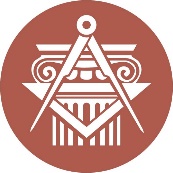 BUDAPESTI MŰSZAKI ÉS GAZDASÁGTUDOMÁNYI EGYETEMÉPÍTÉSZMÉRNÖKI KARkurzustípusheti óraszámjellegelőadás (elmélet)0gyakorlat3önállólaboratóriumi gyakorlat0neve:beosztása:elérhetősége:szorgalmi időszakban végzett teljesítményértékelésekrészarány1. feladat  30%2. feladat  70%összesen:∑ 100%tevékenységóra / félévrészvétel a kontakt tanórákon12×3=36felkészülés a részteljesítményértékelésre1x12=12tervfeladatok elkészítése1x42=42összesen:∑ 90